Y4 HOME LEARNING – Friday 10th July 2020Comprehension TaskRead the reading task from yesterday, answer the questions below. Make sure you keep using the text to help you find the answers. Approximately how far is it in miles from England to Crete?“What a mess! It’s like a labyrinth in here!” How else could the author have written this line? How do you think Theo felt when he moved to Crete? Explain your answer. List three facts about the ballroom.Why do you think that Theo’s room was ‘filled with all sorts of ancient furniture’?Find and copy three words that the author uses instead of ‘said’. ‘Theo had been wandering round his bedroom for hours.’ Why do you think that this was the case? ‘His toy sword gripped firmly in his right hand, just in case.’ Why might Theo need to carry his toy sword?What do you think Theo will do next?Write a short summary for this story. Maths - Friday 10th July 2020 Converting Time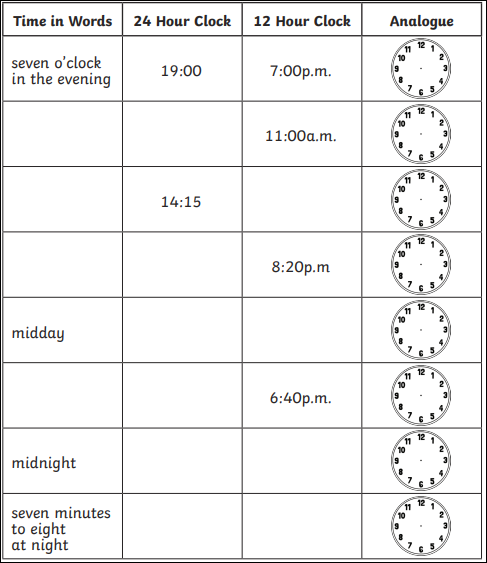 Creative Activity – FridayJuice-pouch rocket 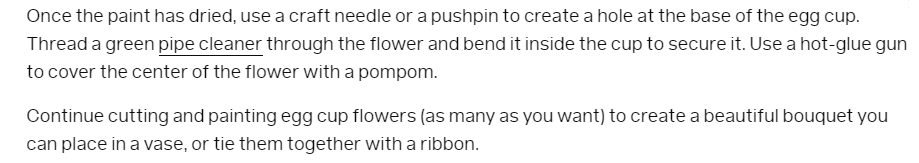 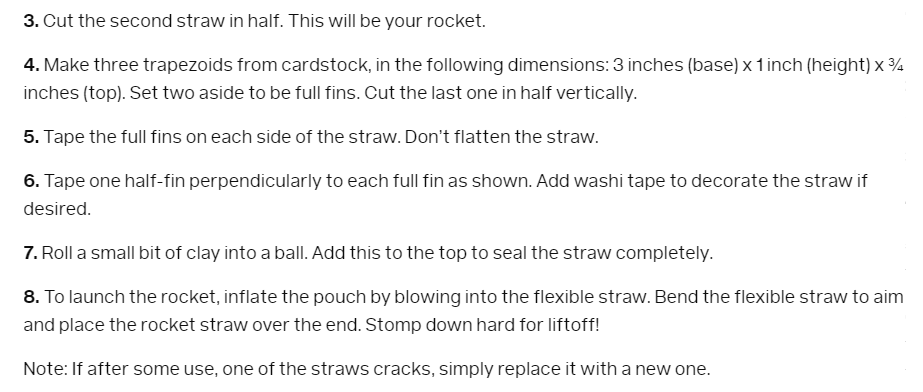 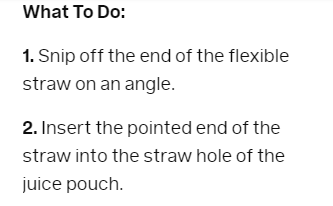 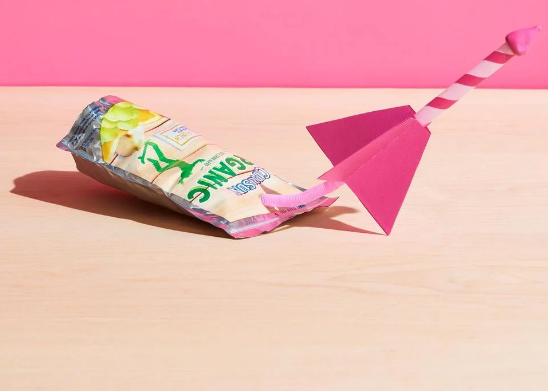 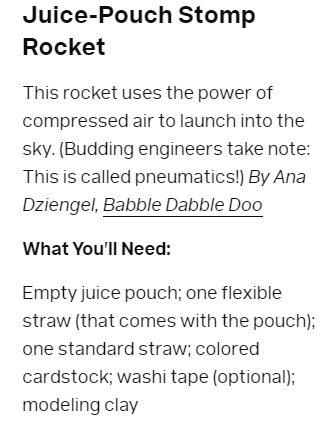 